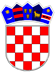 REPUBLIKA HRVATSKA                                                              VUKOVARSKO-SRIJEMSKA ŽUPANIJAOPĆINA TOMPOJEVCIOPĆINSKI  NAČELNIKKLASA: 022-05/15-03/46URBROJ: 2196/07-15-1Tompojevci, 08.06.2015. godineNa temelju članka 50. Statuta Općine Tompojevci („Službeni vjesnik“ Vukovarsko-srijemske županije, br. 05/13 i 02/15), a u svezi s člankom 3. Zakona o fiskalnoj odgovornosti ("Narodne novine", br. 139/10 i 19/14) i člankom 1. Uredbe o sastavljanju i predaji Izjave o fiskalnoj odgovornosti i izvještaja o primjeni fiskalnih pravila ("Narodne novine", br. 78/11, 106/12, 130/13 i 19/15),  Općinski načelnik Općine Tompojevci dana 08.06.2015. donosi:PROCEDURUOD ZAPRIMANJA DO PLAĆANJA RAČUNAČlanak 1.Ovim aktom propisuje se procedura postupanja od zaprimanja do plaćanja računa za naručene ugovorne i primljene usluge, robe i materijale u funkciji potreba iz redovnog poslovanja Općine Tompojevci ( u daljnjem tekstu: Općina).Članak 2.Stvaranje obveza po zaprimljenim računima te plaćanje računa za primljene usluge, robe i materijale provodi se po slijedećoj proceduri:Članak 3.Ova Procedura stupa na snagu danom donošenja, a objavit će se na Oglasnoj ploči Općine Tompojevci i službenoj internetskoj stranici Općine Tompojevci.                                                                                                Općinski načelnik                                                                                               Tomislav Panenić, univ.spec.oec.RED.BR.DOGAĐAJNADLEŽNOSTAKTIVNOSTROK1.Zaprimanje računaJedinstveni upravni odjel- zaposlenik-administrativni tajnikZaprimljene račune, s datumom prijema iz pisarnice, kompletira sa pratećom dokumentacijom te obavlja matematičku kontroluDan zaprimanja računa2.Prijam računaRačunovodstveni referentProvodi formalnu kontrolu svih elemenata računa i uvodi u knjigu ulaznih računa, te daje račun osobi koja je tražila nabavu radi obavljanja suštinske kontroleDva (2) dana od zaprimanja računa3.Primljen račun dobavljača od računovodstvaOsoba koja je predložila nabavuProvodi suštinsku kontrolu računa: odgovara li fakturirana realizacija stvarnoj realizaciji, jesu li isporučene usluge/robe i obavljeni radovi u skladu s naručenom količinom i kvalitetom. Račun odobrava potpisom i vraća računovodstvenom referentuTri (3) dana od dana primitka računa. Prethodno, prilikom isporuke robe ili obavljene usluge ili izvedenih radova, obavljene su sve potrebne provjere4.Obrada računa ovjerenog od osobe koja je predložila nabavuRačunovodstveni referentProsljeđuje Općinskom  načelniku na odobrenje plaćanjaPrema datumu dospijeća (najkasnije 3 dana prije dospijeća)5.Konačno odobravanje računaOpćinski načelnikNakon formalne provjere, svojim potpisom odobrava plaćanje računa i prosljeđuje računovodstvenom referentuPrema datumu dospijeća (najkasnije 1 dan prije dospijeća)6.Kontiranje računaRačunovodstveni referentRazvrstavanje računa prema kontnom planuUnutar mjeseca na koji se račun odnosi7.Knjiženje računaRačunovodstveni referentUpis računa prema dobavljačima i kontima u računaloUnutar mjeseca na koji se odnosi8.Plaćanje računaRačunovodstveni referente-plaćanje računa, elektronski potpis Općinskog načelnikaPrema dospjeću9.Odlaganje računaRačunovodstveni referentOdlaganje računa u registrator prema redoslijeduUnutar mjeseca na koji se odnosi10.Izvješće o dospjelim, a neplaćenim obvezama - računimaRačunovodstveni referentIzrada izvješća o dospjelim, a neplaćenim obvezama - računimaDo 10. U mjesecu za prethodna tri mjeseca